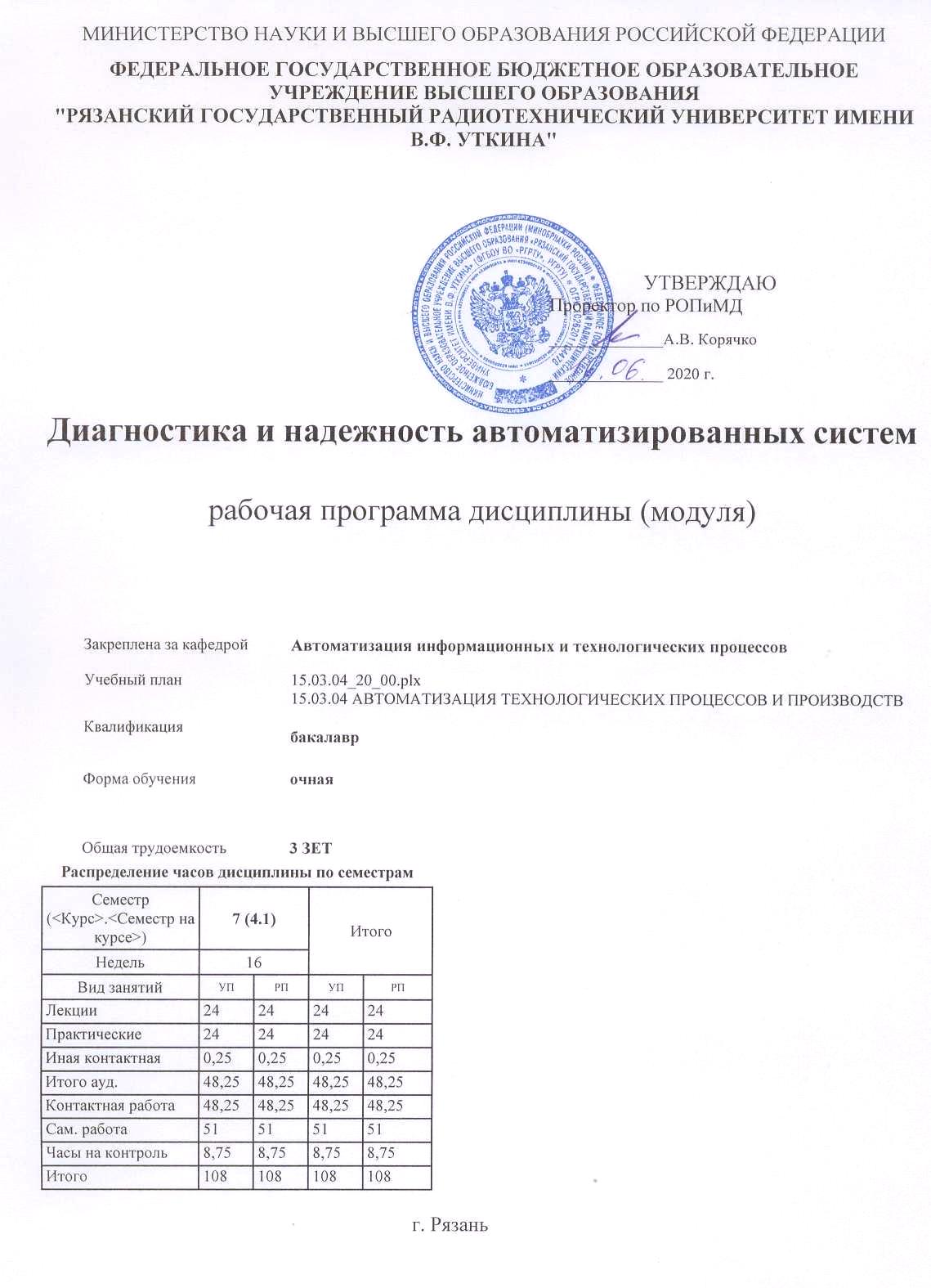 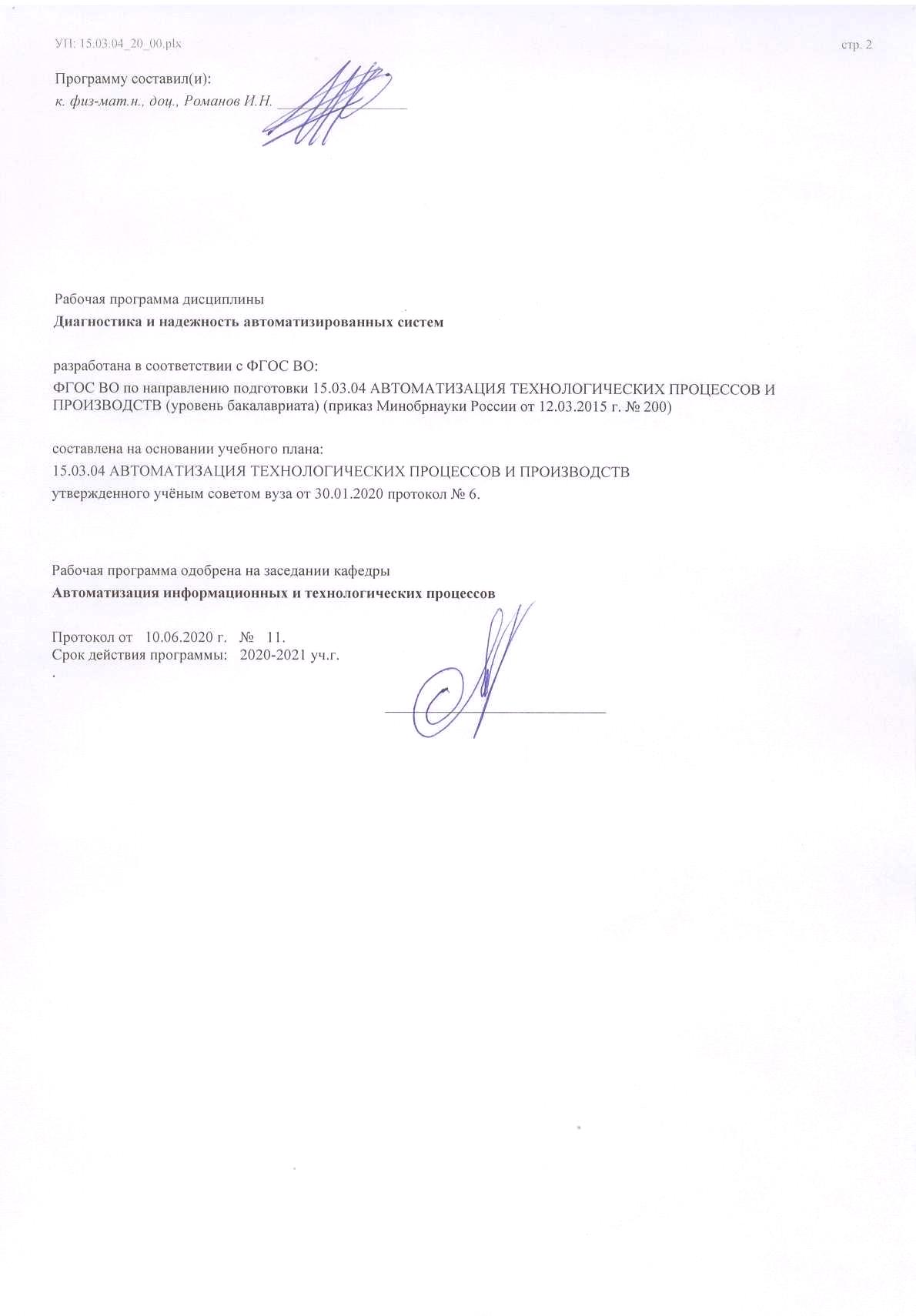 УП: 15.03.04_20_00.plxУП: 15.03.04_20_00.plxстр. 3Визирование РПД для исполнения в очередном учебном годуВизирование РПД для исполнения в очередном учебном годуВизирование РПД для исполнения в очередном учебном годуВизирование РПД для исполнения в очередном учебном годуРабочая программа пересмотрена, обсуждена и одобрена дляисполнения в 2021-2022 учебном году на заседании кафедрыРабочая программа пересмотрена, обсуждена и одобрена дляисполнения в 2021-2022 учебном году на заседании кафедрыРабочая программа пересмотрена, обсуждена и одобрена дляисполнения в 2021-2022 учебном году на заседании кафедрыРабочая программа пересмотрена, обсуждена и одобрена дляисполнения в 2021-2022 учебном году на заседании кафедрыАвтоматизация информационных и технологических процессовАвтоматизация информационных и технологических процессовАвтоматизация информационных и технологических процессовАвтоматизация информационных и технологических процессовПротокол от  __ __________ 2021 г.  №  __Зав. кафедрой _______________________________________Протокол от  __ __________ 2021 г.  №  __Зав. кафедрой _______________________________________Протокол от  __ __________ 2021 г.  №  __Зав. кафедрой _______________________________________Визирование РПД для исполнения в очередном учебном годуВизирование РПД для исполнения в очередном учебном годуВизирование РПД для исполнения в очередном учебном годуВизирование РПД для исполнения в очередном учебном годуРабочая программа пересмотрена, обсуждена и одобрена дляисполнения в 2022-2023 учебном году на заседании кафедрыРабочая программа пересмотрена, обсуждена и одобрена дляисполнения в 2022-2023 учебном году на заседании кафедрыРабочая программа пересмотрена, обсуждена и одобрена дляисполнения в 2022-2023 учебном году на заседании кафедрыРабочая программа пересмотрена, обсуждена и одобрена дляисполнения в 2022-2023 учебном году на заседании кафедрыАвтоматизация информационных и технологических процессовАвтоматизация информационных и технологических процессовАвтоматизация информационных и технологических процессовАвтоматизация информационных и технологических процессовПротокол от  __ __________ 2022 г.  №  __Зав. кафедрой _______________________________________Протокол от  __ __________ 2022 г.  №  __Зав. кафедрой _______________________________________Протокол от  __ __________ 2022 г.  №  __Зав. кафедрой _______________________________________Визирование РПД для исполнения в очередном учебном годуВизирование РПД для исполнения в очередном учебном годуВизирование РПД для исполнения в очередном учебном годуВизирование РПД для исполнения в очередном учебном годуРабочая программа пересмотрена, обсуждена и одобрена дляисполнения в 2023-2024 учебном году на заседании кафедрыРабочая программа пересмотрена, обсуждена и одобрена дляисполнения в 2023-2024 учебном году на заседании кафедрыРабочая программа пересмотрена, обсуждена и одобрена дляисполнения в 2023-2024 учебном году на заседании кафедрыРабочая программа пересмотрена, обсуждена и одобрена дляисполнения в 2023-2024 учебном году на заседании кафедрыАвтоматизация информационных и технологических процессовАвтоматизация информационных и технологических процессовАвтоматизация информационных и технологических процессовАвтоматизация информационных и технологических процессовПротокол от  __ __________ 2023 г.  №  __Зав. кафедрой _______________________________________Протокол от  __ __________ 2023 г.  №  __Зав. кафедрой _______________________________________Протокол от  __ __________ 2023 г.  №  __Зав. кафедрой _______________________________________Визирование РПД для исполнения в очередном учебном годуВизирование РПД для исполнения в очередном учебном годуВизирование РПД для исполнения в очередном учебном годуВизирование РПД для исполнения в очередном учебном годуРабочая программа пересмотрена, обсуждена и одобрена дляисполнения в 2024-2025 учебном году на заседании кафедрыРабочая программа пересмотрена, обсуждена и одобрена дляисполнения в 2024-2025 учебном году на заседании кафедрыРабочая программа пересмотрена, обсуждена и одобрена дляисполнения в 2024-2025 учебном году на заседании кафедрыРабочая программа пересмотрена, обсуждена и одобрена дляисполнения в 2024-2025 учебном году на заседании кафедрыАвтоматизация информационных и технологических процессовАвтоматизация информационных и технологических процессовАвтоматизация информационных и технологических процессовАвтоматизация информационных и технологических процессовПротокол от  __ __________ 2024 г.  №  __Зав. кафедрой __________________________________________Протокол от  __ __________ 2024 г.  №  __Зав. кафедрой __________________________________________Протокол от  __ __________ 2024 г.  №  __Зав. кафедрой __________________________________________УП: 15.03.04_20_00.plxУП: 15.03.04_20_00.plxУП: 15.03.04_20_00.plxУП: 15.03.04_20_00.plxстр. 41. ЦЕЛИ ОСВОЕНИЯ ДИСЦИПЛИНЫ (МОДУЛЯ)1. ЦЕЛИ ОСВОЕНИЯ ДИСЦИПЛИНЫ (МОДУЛЯ)1. ЦЕЛИ ОСВОЕНИЯ ДИСЦИПЛИНЫ (МОДУЛЯ)1. ЦЕЛИ ОСВОЕНИЯ ДИСЦИПЛИНЫ (МОДУЛЯ)1. ЦЕЛИ ОСВОЕНИЯ ДИСЦИПЛИНЫ (МОДУЛЯ)1. ЦЕЛИ ОСВОЕНИЯ ДИСЦИПЛИНЫ (МОДУЛЯ)1. ЦЕЛИ ОСВОЕНИЯ ДИСЦИПЛИНЫ (МОДУЛЯ)1. ЦЕЛИ ОСВОЕНИЯ ДИСЦИПЛИНЫ (МОДУЛЯ)1. ЦЕЛИ ОСВОЕНИЯ ДИСЦИПЛИНЫ (МОДУЛЯ)1. ЦЕЛИ ОСВОЕНИЯ ДИСЦИПЛИНЫ (МОДУЛЯ)1. ЦЕЛИ ОСВОЕНИЯ ДИСЦИПЛИНЫ (МОДУЛЯ)1.1Цели и задачи дисциплины:Цели и задачи дисциплины:Цели и задачи дисциплины:Цели и задачи дисциплины:Цели и задачи дисциплины:Цели и задачи дисциплины:Цели и задачи дисциплины:Цели и задачи дисциплины:Цели и задачи дисциплины:Цели и задачи дисциплины:1.2- обозначить и усвоить круг проблем, связанных с использованием тео-рии надежности для проектирования автоматизированных систем управления, технологическими процессами;- обозначить и усвоить круг проблем, связанных с использованием тео-рии надежности для проектирования автоматизированных систем управления, технологическими процессами;- обозначить и усвоить круг проблем, связанных с использованием тео-рии надежности для проектирования автоматизированных систем управления, технологическими процессами;- обозначить и усвоить круг проблем, связанных с использованием тео-рии надежности для проектирования автоматизированных систем управления, технологическими процессами;- обозначить и усвоить круг проблем, связанных с использованием тео-рии надежности для проектирования автоматизированных систем управления, технологическими процессами;- обозначить и усвоить круг проблем, связанных с использованием тео-рии надежности для проектирования автоматизированных систем управления, технологическими процессами;- обозначить и усвоить круг проблем, связанных с использованием тео-рии надежности для проектирования автоматизированных систем управления, технологическими процессами;- обозначить и усвоить круг проблем, связанных с использованием тео-рии надежности для проектирования автоматизированных систем управления, технологическими процессами;- обозначить и усвоить круг проблем, связанных с использованием тео-рии надежности для проектирования автоматизированных систем управления, технологическими процессами;- обозначить и усвоить круг проблем, связанных с использованием тео-рии надежности для проектирования автоматизированных систем управления, технологическими процессами;1.3- изучить методы расчета и приобрести практические навыки по расчету количественных характеристик надежности восстанавливаемых и невосстанав-ливаемых изделий.- изучить методы расчета и приобрести практические навыки по расчету количественных характеристик надежности восстанавливаемых и невосстанав-ливаемых изделий.- изучить методы расчета и приобрести практические навыки по расчету количественных характеристик надежности восстанавливаемых и невосстанав-ливаемых изделий.- изучить методы расчета и приобрести практические навыки по расчету количественных характеристик надежности восстанавливаемых и невосстанав-ливаемых изделий.- изучить методы расчета и приобрести практические навыки по расчету количественных характеристик надежности восстанавливаемых и невосстанав-ливаемых изделий.- изучить методы расчета и приобрести практические навыки по расчету количественных характеристик надежности восстанавливаемых и невосстанав-ливаемых изделий.- изучить методы расчета и приобрести практические навыки по расчету количественных характеристик надежности восстанавливаемых и невосстанав-ливаемых изделий.- изучить методы расчета и приобрести практические навыки по расчету количественных характеристик надежности восстанавливаемых и невосстанав-ливаемых изделий.- изучить методы расчета и приобрести практические навыки по расчету количественных характеристик надежности восстанавливаемых и невосстанав-ливаемых изделий.- изучить методы расчета и приобрести практические навыки по расчету количественных характеристик надежности восстанавливаемых и невосстанав-ливаемых изделий.1.4Задачами дисциплины являются:Задачами дисциплины являются:Задачами дисциплины являются:Задачами дисциплины являются:Задачами дисциплины являются:Задачами дисциплины являются:Задачами дисциплины являются:Задачами дисциплины являются:Задачами дисциплины являются:Задачами дисциплины являются:1.5- освоить содержание понятий, используемых в теории надежности: работоспособность, ремонтопригодность, среднее время наработок до первого отказа, наработка на отказ, отказ, предельное состояние и т.д.;- освоить содержание понятий, используемых в теории надежности: работоспособность, ремонтопригодность, среднее время наработок до первого отказа, наработка на отказ, отказ, предельное состояние и т.д.;- освоить содержание понятий, используемых в теории надежности: работоспособность, ремонтопригодность, среднее время наработок до первого отказа, наработка на отказ, отказ, предельное состояние и т.д.;- освоить содержание понятий, используемых в теории надежности: работоспособность, ремонтопригодность, среднее время наработок до первого отказа, наработка на отказ, отказ, предельное состояние и т.д.;- освоить содержание понятий, используемых в теории надежности: работоспособность, ремонтопригодность, среднее время наработок до первого отказа, наработка на отказ, отказ, предельное состояние и т.д.;- освоить содержание понятий, используемых в теории надежности: работоспособность, ремонтопригодность, среднее время наработок до первого отказа, наработка на отказ, отказ, предельное состояние и т.д.;- освоить содержание понятий, используемых в теории надежности: работоспособность, ремонтопригодность, среднее время наработок до первого отказа, наработка на отказ, отказ, предельное состояние и т.д.;- освоить содержание понятий, используемых в теории надежности: работоспособность, ремонтопригодность, среднее время наработок до первого отказа, наработка на отказ, отказ, предельное состояние и т.д.;- освоить содержание понятий, используемых в теории надежности: работоспособность, ремонтопригодность, среднее время наработок до первого отказа, наработка на отказ, отказ, предельное состояние и т.д.;- освоить содержание понятий, используемых в теории надежности: работоспособность, ремонтопригодность, среднее время наработок до первого отказа, наработка на отказ, отказ, предельное состояние и т.д.;1.6- освоить методы статистической оценки количественных характери-стик надежности;- освоить методы статистической оценки количественных характери-стик надежности;- освоить методы статистической оценки количественных характери-стик надежности;- освоить методы статистической оценки количественных характери-стик надежности;- освоить методы статистической оценки количественных характери-стик надежности;- освоить методы статистической оценки количественных характери-стик надежности;- освоить методы статистической оценки количественных характери-стик надежности;- освоить методы статистической оценки количественных характери-стик надежности;- освоить методы статистической оценки количественных характери-стик надежности;- освоить методы статистической оценки количественных характери-стик надежности;1.7- освоить методику проведения расчетов параметров надежности: при-кидочного, ориентировочного, окончательного;- освоить методику проведения расчетов параметров надежности: при-кидочного, ориентировочного, окончательного;- освоить методику проведения расчетов параметров надежности: при-кидочного, ориентировочного, окончательного;- освоить методику проведения расчетов параметров надежности: при-кидочного, ориентировочного, окончательного;- освоить методику проведения расчетов параметров надежности: при-кидочного, ориентировочного, окончательного;- освоить методику проведения расчетов параметров надежности: при-кидочного, ориентировочного, окончательного;- освоить методику проведения расчетов параметров надежности: при-кидочного, ориентировочного, окончательного;- освоить методику проведения расчетов параметров надежности: при-кидочного, ориентировочного, окончательного;- освоить методику проведения расчетов параметров надежности: при-кидочного, ориентировочного, окончательного;- освоить методику проведения расчетов параметров надежности: при-кидочного, ориентировочного, окончательного;1.8- изучить законы распределения времени отказов и освоить методику расчетов с учетом законов распределения: экспоненциального, усе-ченного нормального, Релея, гамма-распределения,  Вейбулла;- изучить законы распределения времени отказов и освоить методику расчетов с учетом законов распределения: экспоненциального, усе-ченного нормального, Релея, гамма-распределения,  Вейбулла;- изучить законы распределения времени отказов и освоить методику расчетов с учетом законов распределения: экспоненциального, усе-ченного нормального, Релея, гамма-распределения,  Вейбулла;- изучить законы распределения времени отказов и освоить методику расчетов с учетом законов распределения: экспоненциального, усе-ченного нормального, Релея, гамма-распределения,  Вейбулла;- изучить законы распределения времени отказов и освоить методику расчетов с учетом законов распределения: экспоненциального, усе-ченного нормального, Релея, гамма-распределения,  Вейбулла;- изучить законы распределения времени отказов и освоить методику расчетов с учетом законов распределения: экспоненциального, усе-ченного нормального, Релея, гамма-распределения,  Вейбулла;- изучить законы распределения времени отказов и освоить методику расчетов с учетом законов распределения: экспоненциального, усе-ченного нормального, Релея, гамма-распределения,  Вейбулла;- изучить законы распределения времени отказов и освоить методику расчетов с учетом законов распределения: экспоненциального, усе-ченного нормального, Релея, гамма-распределения,  Вейбулла;- изучить законы распределения времени отказов и освоить методику расчетов с учетом законов распределения: экспоненциального, усе-ченного нормального, Релея, гамма-распределения,  Вейбулла;- изучить законы распределения времени отказов и освоить методику расчетов с учетом законов распределения: экспоненциального, усе-ченного нормального, Релея, гамма-распределения,  Вейбулла;1.9- освоить методику расчета надежности при резервировании различными способами;- освоить методику расчета надежности при резервировании различными способами;- освоить методику расчета надежности при резервировании различными способами;- освоить методику расчета надежности при резервировании различными способами;- освоить методику расчета надежности при резервировании различными способами;- освоить методику расчета надежности при резервировании различными способами;- освоить методику расчета надежности при резервировании различными способами;- освоить методику расчета надежности при резервировании различными способами;- освоить методику расчета надежности при резервировании различными способами;- освоить методику расчета надежности при резервировании различными способами;1.10- изучить методы повышения надежности при проектировании микро-процессорных систем управления (МПСУ);- изучить методы повышения надежности при проектировании микро-процессорных систем управления (МПСУ);- изучить методы повышения надежности при проектировании микро-процессорных систем управления (МПСУ);- изучить методы повышения надежности при проектировании микро-процессорных систем управления (МПСУ);- изучить методы повышения надежности при проектировании микро-процессорных систем управления (МПСУ);- изучить методы повышения надежности при проектировании микро-процессорных систем управления (МПСУ);- изучить методы повышения надежности при проектировании микро-процессорных систем управления (МПСУ);- изучить методы повышения надежности при проектировании микро-процессорных систем управления (МПСУ);- изучить методы повышения надежности при проектировании микро-процессорных систем управления (МПСУ);- изучить методы повышения надежности при проектировании микро-процессорных систем управления (МПСУ);1.11- изучить средства и пути повышения надежности и качества программного обеспечения при проектировании МПСУ.- изучить средства и пути повышения надежности и качества программного обеспечения при проектировании МПСУ.- изучить средства и пути повышения надежности и качества программного обеспечения при проектировании МПСУ.- изучить средства и пути повышения надежности и качества программного обеспечения при проектировании МПСУ.- изучить средства и пути повышения надежности и качества программного обеспечения при проектировании МПСУ.- изучить средства и пути повышения надежности и качества программного обеспечения при проектировании МПСУ.- изучить средства и пути повышения надежности и качества программного обеспечения при проектировании МПСУ.- изучить средства и пути повышения надежности и качества программного обеспечения при проектировании МПСУ.- изучить средства и пути повышения надежности и качества программного обеспечения при проектировании МПСУ.- изучить средства и пути повышения надежности и качества программного обеспечения при проектировании МПСУ.2. МЕСТО ДИСЦИПЛИНЫ (МОДУЛЯ) В СТРУКТУРЕ ОБРАЗОВАТЕЛЬНОЙ ПРОГРАММЫ2. МЕСТО ДИСЦИПЛИНЫ (МОДУЛЯ) В СТРУКТУРЕ ОБРАЗОВАТЕЛЬНОЙ ПРОГРАММЫ2. МЕСТО ДИСЦИПЛИНЫ (МОДУЛЯ) В СТРУКТУРЕ ОБРАЗОВАТЕЛЬНОЙ ПРОГРАММЫ2. МЕСТО ДИСЦИПЛИНЫ (МОДУЛЯ) В СТРУКТУРЕ ОБРАЗОВАТЕЛЬНОЙ ПРОГРАММЫ2. МЕСТО ДИСЦИПЛИНЫ (МОДУЛЯ) В СТРУКТУРЕ ОБРАЗОВАТЕЛЬНОЙ ПРОГРАММЫ2. МЕСТО ДИСЦИПЛИНЫ (МОДУЛЯ) В СТРУКТУРЕ ОБРАЗОВАТЕЛЬНОЙ ПРОГРАММЫ2. МЕСТО ДИСЦИПЛИНЫ (МОДУЛЯ) В СТРУКТУРЕ ОБРАЗОВАТЕЛЬНОЙ ПРОГРАММЫ2. МЕСТО ДИСЦИПЛИНЫ (МОДУЛЯ) В СТРУКТУРЕ ОБРАЗОВАТЕЛЬНОЙ ПРОГРАММЫ2. МЕСТО ДИСЦИПЛИНЫ (МОДУЛЯ) В СТРУКТУРЕ ОБРАЗОВАТЕЛЬНОЙ ПРОГРАММЫ2. МЕСТО ДИСЦИПЛИНЫ (МОДУЛЯ) В СТРУКТУРЕ ОБРАЗОВАТЕЛЬНОЙ ПРОГРАММЫ2. МЕСТО ДИСЦИПЛИНЫ (МОДУЛЯ) В СТРУКТУРЕ ОБРАЗОВАТЕЛЬНОЙ ПРОГРАММЫЦикл (раздел) ОП:Цикл (раздел) ОП:Цикл (раздел) ОП:Б1.ВБ1.ВБ1.ВБ1.ВБ1.ВБ1.ВБ1.ВБ1.В2.1Требования к предварительной подготовке обучающегося:Требования к предварительной подготовке обучающегося:Требования к предварительной подготовке обучающегося:Требования к предварительной подготовке обучающегося:Требования к предварительной подготовке обучающегося:Требования к предварительной подготовке обучающегося:Требования к предварительной подготовке обучающегося:Требования к предварительной подготовке обучающегося:Требования к предварительной подготовке обучающегося:Требования к предварительной подготовке обучающегося:2.2Дисциплины (модули) и практики, для которых освоение данной дисциплины (модуля) необходимо как предшествующее:Дисциплины (модули) и практики, для которых освоение данной дисциплины (модуля) необходимо как предшествующее:Дисциплины (модули) и практики, для которых освоение данной дисциплины (модуля) необходимо как предшествующее:Дисциплины (модули) и практики, для которых освоение данной дисциплины (модуля) необходимо как предшествующее:Дисциплины (модули) и практики, для которых освоение данной дисциплины (модуля) необходимо как предшествующее:Дисциплины (модули) и практики, для которых освоение данной дисциплины (модуля) необходимо как предшествующее:Дисциплины (модули) и практики, для которых освоение данной дисциплины (модуля) необходимо как предшествующее:Дисциплины (модули) и практики, для которых освоение данной дисциплины (модуля) необходимо как предшествующее:Дисциплины (модули) и практики, для которых освоение данной дисциплины (модуля) необходимо как предшествующее:Дисциплины (модули) и практики, для которых освоение данной дисциплины (модуля) необходимо как предшествующее:2.2.1Подготовка к процедуре защиты и процедура защиты выпускной квалификационной работыПодготовка к процедуре защиты и процедура защиты выпускной квалификационной работыПодготовка к процедуре защиты и процедура защиты выпускной квалификационной работыПодготовка к процедуре защиты и процедура защиты выпускной квалификационной работыПодготовка к процедуре защиты и процедура защиты выпускной квалификационной работыПодготовка к процедуре защиты и процедура защиты выпускной квалификационной работыПодготовка к процедуре защиты и процедура защиты выпускной квалификационной работыПодготовка к процедуре защиты и процедура защиты выпускной квалификационной работыПодготовка к процедуре защиты и процедура защиты выпускной квалификационной работыПодготовка к процедуре защиты и процедура защиты выпускной квалификационной работы2.2.2Преддипломная практикаПреддипломная практикаПреддипломная практикаПреддипломная практикаПреддипломная практикаПреддипломная практикаПреддипломная практикаПреддипломная практикаПреддипломная практикаПреддипломная практика3. КОМПЕТЕНЦИИ ОБУЧАЮЩЕГОСЯ, ФОРМИРУЕМЫЕ В РЕЗУЛЬТАТЕ ОСВОЕНИЯ ДИСЦИПЛИНЫ (МОДУЛЯ)3. КОМПЕТЕНЦИИ ОБУЧАЮЩЕГОСЯ, ФОРМИРУЕМЫЕ В РЕЗУЛЬТАТЕ ОСВОЕНИЯ ДИСЦИПЛИНЫ (МОДУЛЯ)3. КОМПЕТЕНЦИИ ОБУЧАЮЩЕГОСЯ, ФОРМИРУЕМЫЕ В РЕЗУЛЬТАТЕ ОСВОЕНИЯ ДИСЦИПЛИНЫ (МОДУЛЯ)3. КОМПЕТЕНЦИИ ОБУЧАЮЩЕГОСЯ, ФОРМИРУЕМЫЕ В РЕЗУЛЬТАТЕ ОСВОЕНИЯ ДИСЦИПЛИНЫ (МОДУЛЯ)3. КОМПЕТЕНЦИИ ОБУЧАЮЩЕГОСЯ, ФОРМИРУЕМЫЕ В РЕЗУЛЬТАТЕ ОСВОЕНИЯ ДИСЦИПЛИНЫ (МОДУЛЯ)3. КОМПЕТЕНЦИИ ОБУЧАЮЩЕГОСЯ, ФОРМИРУЕМЫЕ В РЕЗУЛЬТАТЕ ОСВОЕНИЯ ДИСЦИПЛИНЫ (МОДУЛЯ)3. КОМПЕТЕНЦИИ ОБУЧАЮЩЕГОСЯ, ФОРМИРУЕМЫЕ В РЕЗУЛЬТАТЕ ОСВОЕНИЯ ДИСЦИПЛИНЫ (МОДУЛЯ)3. КОМПЕТЕНЦИИ ОБУЧАЮЩЕГОСЯ, ФОРМИРУЕМЫЕ В РЕЗУЛЬТАТЕ ОСВОЕНИЯ ДИСЦИПЛИНЫ (МОДУЛЯ)3. КОМПЕТЕНЦИИ ОБУЧАЮЩЕГОСЯ, ФОРМИРУЕМЫЕ В РЕЗУЛЬТАТЕ ОСВОЕНИЯ ДИСЦИПЛИНЫ (МОДУЛЯ)3. КОМПЕТЕНЦИИ ОБУЧАЮЩЕГОСЯ, ФОРМИРУЕМЫЕ В РЕЗУЛЬТАТЕ ОСВОЕНИЯ ДИСЦИПЛИНЫ (МОДУЛЯ)3. КОМПЕТЕНЦИИ ОБУЧАЮЩЕГОСЯ, ФОРМИРУЕМЫЕ В РЕЗУЛЬТАТЕ ОСВОЕНИЯ ДИСЦИПЛИНЫ (МОДУЛЯ)ПК-6: способностью проводить диагностику состояния и динамики производственных объектов производств с использованием необходимых методов и средств анализаПК-6: способностью проводить диагностику состояния и динамики производственных объектов производств с использованием необходимых методов и средств анализаПК-6: способностью проводить диагностику состояния и динамики производственных объектов производств с использованием необходимых методов и средств анализаПК-6: способностью проводить диагностику состояния и динамики производственных объектов производств с использованием необходимых методов и средств анализаПК-6: способностью проводить диагностику состояния и динамики производственных объектов производств с использованием необходимых методов и средств анализаПК-6: способностью проводить диагностику состояния и динамики производственных объектов производств с использованием необходимых методов и средств анализаПК-6: способностью проводить диагностику состояния и динамики производственных объектов производств с использованием необходимых методов и средств анализаПК-6: способностью проводить диагностику состояния и динамики производственных объектов производств с использованием необходимых методов и средств анализаПК-6: способностью проводить диагностику состояния и динамики производственных объектов производств с использованием необходимых методов и средств анализаПК-6: способностью проводить диагностику состояния и динамики производственных объектов производств с использованием необходимых методов и средств анализаПК-6: способностью проводить диагностику состояния и динамики производственных объектов производств с использованием необходимых методов и средств анализа...........Знать  современные тенденции повышения надежности изделий; способы корректировки тех логических процессов систем автоматизации контроля и диагностики Знать  современные тенденции повышения надежности изделий; способы корректировки тех логических процессов систем автоматизации контроля и диагностики Знать  современные тенденции повышения надежности изделий; способы корректировки тех логических процессов систем автоматизации контроля и диагностики Знать  современные тенденции повышения надежности изделий; способы корректировки тех логических процессов систем автоматизации контроля и диагностики Знать  современные тенденции повышения надежности изделий; способы корректировки тех логических процессов систем автоматизации контроля и диагностики Знать  современные тенденции повышения надежности изделий; способы корректировки тех логических процессов систем автоматизации контроля и диагностики Знать  современные тенденции повышения надежности изделий; способы корректировки тех логических процессов систем автоматизации контроля и диагностики Знать  современные тенденции повышения надежности изделий; способы корректировки тех логических процессов систем автоматизации контроля и диагностики Знать  современные тенденции повышения надежности изделий; способы корректировки тех логических процессов систем автоматизации контроля и диагностики Знать  современные тенденции повышения надежности изделий; способы корректировки тех логических процессов систем автоматизации контроля и диагностики Знать  современные тенденции повышения надежности изделий; способы корректировки тех логических процессов систем автоматизации контроля и диагностики Уметь  выполнять расчеты надежности изделий; оценивать надежность конкурентоспособности новой продукции Уметь  выполнять расчеты надежности изделий; оценивать надежность конкурентоспособности новой продукции Уметь  выполнять расчеты надежности изделий; оценивать надежность конкурентоспособности новой продукции Уметь  выполнять расчеты надежности изделий; оценивать надежность конкурентоспособности новой продукции Уметь  выполнять расчеты надежности изделий; оценивать надежность конкурентоспособности новой продукции Уметь  выполнять расчеты надежности изделий; оценивать надежность конкурентоспособности новой продукции Уметь  выполнять расчеты надежности изделий; оценивать надежность конкурентоспособности новой продукции Уметь  выполнять расчеты надежности изделий; оценивать надежность конкурентоспособности новой продукции Уметь  выполнять расчеты надежности изделий; оценивать надежность конкурентоспособности новой продукции Уметь  выполнять расчеты надежности изделий; оценивать надежность конкурентоспособности новой продукции Уметь  выполнять расчеты надежности изделий; оценивать надежность конкурентоспособности новой продукции Владеть  методиками по расчету надежности изделий; знаниями по внедрению систем диагностики и контроля новой продукции Владеть  методиками по расчету надежности изделий; знаниями по внедрению систем диагностики и контроля новой продукции Владеть  методиками по расчету надежности изделий; знаниями по внедрению систем диагностики и контроля новой продукции Владеть  методиками по расчету надежности изделий; знаниями по внедрению систем диагностики и контроля новой продукции Владеть  методиками по расчету надежности изделий; знаниями по внедрению систем диагностики и контроля новой продукции Владеть  методиками по расчету надежности изделий; знаниями по внедрению систем диагностики и контроля новой продукции Владеть  методиками по расчету надежности изделий; знаниями по внедрению систем диагностики и контроля новой продукции Владеть  методиками по расчету надежности изделий; знаниями по внедрению систем диагностики и контроля новой продукции Владеть  методиками по расчету надежности изделий; знаниями по внедрению систем диагностики и контроля новой продукции Владеть  методиками по расчету надежности изделий; знаниями по внедрению систем диагностики и контроля новой продукции Владеть  методиками по расчету надежности изделий; знаниями по внедрению систем диагностики и контроля новой продукции В результате освоения дисциплины (модуля) обучающийся долженВ результате освоения дисциплины (модуля) обучающийся долженВ результате освоения дисциплины (модуля) обучающийся долженВ результате освоения дисциплины (модуля) обучающийся долженВ результате освоения дисциплины (модуля) обучающийся долженВ результате освоения дисциплины (модуля) обучающийся долженВ результате освоения дисциплины (модуля) обучающийся долженВ результате освоения дисциплины (модуля) обучающийся долженВ результате освоения дисциплины (модуля) обучающийся долженВ результате освоения дисциплины (модуля) обучающийся долженВ результате освоения дисциплины (модуля) обучающийся должен3.1Знать:Знать:Знать:Знать:Знать:Знать:Знать:Знать:Знать:Знать:3.1.1методы расчета количественных характеристик надежности, приемы и средства повышения надежности программного обеспечения систем автоматизации и управленияметоды расчета количественных характеристик надежности, приемы и средства повышения надежности программного обеспечения систем автоматизации и управленияметоды расчета количественных характеристик надежности, приемы и средства повышения надежности программного обеспечения систем автоматизации и управленияметоды расчета количественных характеристик надежности, приемы и средства повышения надежности программного обеспечения систем автоматизации и управленияметоды расчета количественных характеристик надежности, приемы и средства повышения надежности программного обеспечения систем автоматизации и управленияметоды расчета количественных характеристик надежности, приемы и средства повышения надежности программного обеспечения систем автоматизации и управленияметоды расчета количественных характеристик надежности, приемы и средства повышения надежности программного обеспечения систем автоматизации и управленияметоды расчета количественных характеристик надежности, приемы и средства повышения надежности программного обеспечения систем автоматизации и управленияметоды расчета количественных характеристик надежности, приемы и средства повышения надежности программного обеспечения систем автоматизации и управленияметоды расчета количественных характеристик надежности, приемы и средства повышения надежности программного обеспечения систем автоматизации и управления3.2Уметь:Уметь:Уметь:Уметь:Уметь:Уметь:Уметь:Уметь:Уметь:Уметь:3.2.1производить необходимые расчеты: с использованием данных статистических испытаний, таблиц, графиков и т.д.производить необходимые расчеты: с использованием данных статистических испытаний, таблиц, графиков и т.д.производить необходимые расчеты: с использованием данных статистических испытаний, таблиц, графиков и т.д.производить необходимые расчеты: с использованием данных статистических испытаний, таблиц, графиков и т.д.производить необходимые расчеты: с использованием данных статистических испытаний, таблиц, графиков и т.д.производить необходимые расчеты: с использованием данных статистических испытаний, таблиц, графиков и т.д.производить необходимые расчеты: с использованием данных статистических испытаний, таблиц, графиков и т.д.производить необходимые расчеты: с использованием данных статистических испытаний, таблиц, графиков и т.д.производить необходимые расчеты: с использованием данных статистических испытаний, таблиц, графиков и т.д.производить необходимые расчеты: с использованием данных статистических испытаний, таблиц, графиков и т.д.3.3Владеть:Владеть:Владеть:Владеть:Владеть:Владеть:Владеть:Владеть:Владеть:Владеть:3.3.1навыками расчета надежности систем и устройств автоматизациинавыками расчета надежности систем и устройств автоматизациинавыками расчета надежности систем и устройств автоматизациинавыками расчета надежности систем и устройств автоматизациинавыками расчета надежности систем и устройств автоматизациинавыками расчета надежности систем и устройств автоматизациинавыками расчета надежности систем и устройств автоматизациинавыками расчета надежности систем и устройств автоматизациинавыками расчета надежности систем и устройств автоматизациинавыками расчета надежности систем и устройств автоматизации4. СТРУКТУРА И СОДЕРЖАНИЕ ДИСЦИПЛИНЫ (МОДУЛЯ)4. СТРУКТУРА И СОДЕРЖАНИЕ ДИСЦИПЛИНЫ (МОДУЛЯ)4. СТРУКТУРА И СОДЕРЖАНИЕ ДИСЦИПЛИНЫ (МОДУЛЯ)4. СТРУКТУРА И СОДЕРЖАНИЕ ДИСЦИПЛИНЫ (МОДУЛЯ)4. СТРУКТУРА И СОДЕРЖАНИЕ ДИСЦИПЛИНЫ (МОДУЛЯ)4. СТРУКТУРА И СОДЕРЖАНИЕ ДИСЦИПЛИНЫ (МОДУЛЯ)4. СТРУКТУРА И СОДЕРЖАНИЕ ДИСЦИПЛИНЫ (МОДУЛЯ)4. СТРУКТУРА И СОДЕРЖАНИЕ ДИСЦИПЛИНЫ (МОДУЛЯ)4. СТРУКТУРА И СОДЕРЖАНИЕ ДИСЦИПЛИНЫ (МОДУЛЯ)4. СТРУКТУРА И СОДЕРЖАНИЕ ДИСЦИПЛИНЫ (МОДУЛЯ)4. СТРУКТУРА И СОДЕРЖАНИЕ ДИСЦИПЛИНЫ (МОДУЛЯ)Код занятияКод занятияНаименование разделов и тем /вид занятия/Наименование разделов и тем /вид занятия/Наименование разделов и тем /вид занятия/Семестр / КурсЧасовКомпетен-цииЛитератураФорма контроляФорма контроляРаздел 1.Раздел 1.Раздел 1.1.11.1Основные понятия теории надежности /Тема/Основные понятия теории надежности /Тема/Основные понятия теории надежности /Тема/701.21.2Основные понятия теории надежности /Лек/Основные понятия теории надежности /Лек/Основные понятия теории надежности /Лек/72ПК-6Л1.1 Л1.2Л2.1 Л2.2 Л2.3Э1 Э2 Э3УП: 15.03.04_20_00.plxУП: 15.03.04_20_00.plxстр. 51.3Основные понятия теории надежности /Ср/Основные понятия теории надежности /Ср/72ПК-6Л1.1 Л1.2Л2.1 Л2.2 Л2.3Э1 Э2 Э31.4Расчет количественных характеристик надежности по формулам, использующим статистические данные /Пр/Расчет количественных характеристик надежности по формулам, использующим статистические данные /Пр/72ПК-6Л1.1 Л1.2Л2.1 Л2.2 Л2.3Э1 Э2 Э3Раздел 2.Раздел 2.2.1Количественные характеристики надежности невосстанавливаемых изделий при основном единении /Тема/Количественные характеристики надежности невосстанавливаемых изделий при основном единении /Тема/702.2Количественные характеристики надежности невосстанавливаемых изделий при основном единении /Лек/Количественные характеристики надежности невосстанавливаемых изделий при основном единении /Лек/74ПК-6Л1.1 Л1.2Л2.1 Л2.2 Л2.3Э1 Э2 Э32.3Количественные характеристики надежности невосстанавливаемых изделий при основном единении /Ср/Количественные характеристики надежности невосстанавливаемых изделий при основном единении /Ср/710ПК-6Л1.1 Л1.2Л2.1 Л2.2 Л2.3Э1 Э2 Э32.4Расчет количественных характеристик нажежности систем по известным показателям блоков, их образующих /Пр/Расчет количественных характеристик нажежности систем по известным показателям блоков, их образующих /Пр/74ПК-6Л1.1 Л1.2Л2.1 Л2.2 Л2.3Э1 Э2 Э3Раздел 3.Раздел 3.3.1Методы расчета надежности сложных невосстанавливаемых изделий (систем) /Тема/Методы расчета надежности сложных невосстанавливаемых изделий (систем) /Тема/703.2Методы расчета надежности сложных невосстанавливаемых изделий (систем) /Лек/Методы расчета надежности сложных невосстанавливаемых изделий (систем) /Лек/76ПК-6Л1.1 Л1.2Л2.1 Л2.2 Л2.3Э1 Э2 Э33.3Методы расчета надежности сложных невосстанавливаемых изделий (систем) /Ср/Методы расчета надежности сложных невосстанавливаемых изделий (систем) /Ср/710ПК-6Л1.1 Л1.2Л2.1 Л2.2 Л2.3Э1 Э2 Э33.4Расчет количественных характеристик надежности систем по заданным интенсивностям элементов и сложности системы (прикидочный расчет) /Пр/Расчет количественных характеристик надежности систем по заданным интенсивностям элементов и сложности системы (прикидочный расчет) /Пр/74ПК-6Л1.1 Л1.2Л2.1 Л2.2 Л2.3Э1 Э2 Э3Раздел 4.Раздел 4.4.1Резервирование и способы включения резервных блоков (элементов, систем) /Тема/Резервирование и способы включения резервных блоков (элементов, систем) /Тема/704.2Резервирование и способы включения резервных блоков (элементов, систем) /Лек/Резервирование и способы включения резервных блоков (элементов, систем) /Лек/72ПК-6Л1.1 Л1.2Л2.1 Л2.2 Л2.3Э1 Э2 Э34.3Резервирование и способы включения резервных блоков (элементов, систем) /Ср/Резервирование и способы включения резервных блоков (элементов, систем) /Ср/76ПК-6Л1.1 Л1.2Л2.1 Л2.2 Л2.3Э1 Э2 Э34.4Расчет количественных характеристик надежности систем по заданным интенсивностям элементов, типов элементов и их количеству /Пр/Расчет количественных характеристик надежности систем по заданным интенсивностям элементов, типов элементов и их количеству /Пр/72ПК-6Л1.1 Л1.2Л2.1 Л2.2 Л2.3Э1 Э2 Э34.5Расчет количественных характеристик надежности невосстанавливаемых изделий при резервном соединении и экспоненциальном законе надежности /Пр/Расчет количественных характеристик надежности невосстанавливаемых изделий при резервном соединении и экспоненциальном законе надежности /Пр/72ПК-6Л1.1 Л1.2Л2.1 Л2.2 Л2.3Э1 Э2 Э3Раздел 5.Раздел 5.5.1Потоки отказов. Потоки распределения времени отказов /Тема/Потоки отказов. Потоки распределения времени отказов /Тема/70УП: 15.03.04_20_00.plxУП: 15.03.04_20_00.plxстр. 65.2Потоки отказов. Потоки распределения времени отказов /Лек/Потоки отказов. Потоки распределения времени отказов /Лек/74ПК-6Л1.1 Л1.2Л2.1 Л2.2 Л2.3Э1 Э2 Э35.3Потоки отказов. Потоки распределения времени отказов /Ср/Потоки отказов. Потоки распределения времени отказов /Ср/77ПК-6Л1.1 Л1.2Л2.1 Л2.2 Л2.3Э1 Э2 Э35.4Расчет количественных характеристик надежности систем по заданным: количеству и типу элементов; интенсивностям отказов; режиму работы; климатических и механических факторов /Пр/Расчет количественных характеристик надежности систем по заданным: количеству и типу элементов; интенсивностям отказов; режиму работы; климатических и механических факторов /Пр/74ПК-6Л1.1 Л1.2Л2.1 Л2.2 Л2.3Э1 Э2 Э3Раздел 6.Раздел 6.6.1Расчет количественных характеристик надежности восстанавливаемых изделий /Тема/Расчет количественных характеристик надежности восстанавливаемых изделий /Тема/706.2Расчет количественных характеристик надежности восстанавливаемых изделий /Лек/Расчет количественных характеристик надежности восстанавливаемых изделий /Лек/74ПК-6Л1.1 Л1.2 Л1.3Л2.1 Л2.2 Л2.3Э1 Э2 Э36.3Расчет количественных характеристик надежности восстанавливаемых изделий /Ср/Расчет количественных характеристик надежности восстанавливаемых изделий /Ср/78ПК-6Л1.1 Л1.2Л2.1 Л2.2 Л2.3Э1 Э2 Э36.4Расчет количественных характеристик надежности восстанавливаемых изделий при резервировании /Пр/Расчет количественных характеристик надежности восстанавливаемых изделий при резервировании /Пр/72ПК-6Л1.1 Л1.2Л2.1 Л2.2 Л2.3Э1 Э2 Э36.5Расчет количественных характеристик надежности восстанавливаемых изделий при различных законах распределения времени между соседними отказами /Пр/Расчет количественных характеристик надежности восстанавливаемых изделий при различных законах распределения времени между соседними отказами /Пр/74ПК-6Л1.1 Л1.2Л2.1 Л2.2 Л2.3Э1 Э2 Э3Раздел 7.Раздел 7.7.1Критерии, средства и методы обеспечения надежности и качества программ /Тема/Критерии, средства и методы обеспечения надежности и качества программ /Тема/707.2Критерии, средства и методы обеспечения надежности и качества программ /Лек/Критерии, средства и методы обеспечения надежности и качества программ /Лек/72ПК-6Л1.1 Л1.2Л2.1 Л2.2 Л2.3Э1 Э2 Э37.3Критерии, средства и методы обеспечения надежности и качества программ /Ср/Критерии, средства и методы обеспечения надежности и качества программ /Ср/74ПК-6Л1.1 Л1.2Л2.1 Л2.2 Л2.3Э1 Э2 Э3Раздел 8.Раздел 8.8.1Особенности проектирования и обеспечения надежности программного обеспечения /Тема/Особенности проектирования и обеспечения надежности программного обеспечения /Тема/708.2Особенности проектирования и обеспечения надежности программного обеспечения /Ср/Особенности проектирования и обеспечения надежности программного обеспечения /Ср/74ПК-6Л1.1 Л1.2Л2.1 Л2.2 Л2.3Э1 Э2 Э38.3/ИКР//ИКР/70,25Л1.1 Л1.2Л2.1 Л2.2 Л2.38.4/Зачёт//Зачёт/78,75Л1.1 Л1.2Л2.2 Л2.35. ОЦЕНОЧНЫЕ МАТЕРИАЛЫ ДЛЯ ПРОВЕДЕНИЯ ПРОМЕЖУТОЧНОЙ АТТЕСТАЦИИ ОБУЧАЮЩИХСЯ ПО ДИСЦИПЛИНЕ5. ОЦЕНОЧНЫЕ МАТЕРИАЛЫ ДЛЯ ПРОВЕДЕНИЯ ПРОМЕЖУТОЧНОЙ АТТЕСТАЦИИ ОБУЧАЮЩИХСЯ ПО ДИСЦИПЛИНЕ5. ОЦЕНОЧНЫЕ МАТЕРИАЛЫ ДЛЯ ПРОВЕДЕНИЯ ПРОМЕЖУТОЧНОЙ АТТЕСТАЦИИ ОБУЧАЮЩИХСЯ ПО ДИСЦИПЛИНЕ5. ОЦЕНОЧНЫЕ МАТЕРИАЛЫ ДЛЯ ПРОВЕДЕНИЯ ПРОМЕЖУТОЧНОЙ АТТЕСТАЦИИ ОБУЧАЮЩИХСЯ ПО ДИСЦИПЛИНЕ5. ОЦЕНОЧНЫЕ МАТЕРИАЛЫ ДЛЯ ПРОВЕДЕНИЯ ПРОМЕЖУТОЧНОЙ АТТЕСТАЦИИ ОБУЧАЮЩИХСЯ ПО ДИСЦИПЛИНЕ5. ОЦЕНОЧНЫЕ МАТЕРИАЛЫ ДЛЯ ПРОВЕДЕНИЯ ПРОМЕЖУТОЧНОЙ АТТЕСТАЦИИ ОБУЧАЮЩИХСЯ ПО ДИСЦИПЛИНЕ5. ОЦЕНОЧНЫЕ МАТЕРИАЛЫ ДЛЯ ПРОВЕДЕНИЯ ПРОМЕЖУТОЧНОЙ АТТЕСТАЦИИ ОБУЧАЮЩИХСЯ ПО ДИСЦИПЛИНЕ5. ОЦЕНОЧНЫЕ МАТЕРИАЛЫ ДЛЯ ПРОВЕДЕНИЯ ПРОМЕЖУТОЧНОЙ АТТЕСТАЦИИ ОБУЧАЮЩИХСЯ ПО ДИСЦИПЛИНЕ5. ОЦЕНОЧНЫЕ МАТЕРИАЛЫ ДЛЯ ПРОВЕДЕНИЯ ПРОМЕЖУТОЧНОЙ АТТЕСТАЦИИ ОБУЧАЮЩИХСЯ ПО ДИСЦИПЛИНЕОценочные материалы приведены в приложении к рабочей программе дисциплины (см. документ «Оценочные материалы по дисциплине «Диагностика и надежность автоматизированных систем»»).Оценочные материалы приведены в приложении к рабочей программе дисциплины (см. документ «Оценочные материалы по дисциплине «Диагностика и надежность автоматизированных систем»»).Оценочные материалы приведены в приложении к рабочей программе дисциплины (см. документ «Оценочные материалы по дисциплине «Диагностика и надежность автоматизированных систем»»).Оценочные материалы приведены в приложении к рабочей программе дисциплины (см. документ «Оценочные материалы по дисциплине «Диагностика и надежность автоматизированных систем»»).Оценочные материалы приведены в приложении к рабочей программе дисциплины (см. документ «Оценочные материалы по дисциплине «Диагностика и надежность автоматизированных систем»»).Оценочные материалы приведены в приложении к рабочей программе дисциплины (см. документ «Оценочные материалы по дисциплине «Диагностика и надежность автоматизированных систем»»).Оценочные материалы приведены в приложении к рабочей программе дисциплины (см. документ «Оценочные материалы по дисциплине «Диагностика и надежность автоматизированных систем»»).Оценочные материалы приведены в приложении к рабочей программе дисциплины (см. документ «Оценочные материалы по дисциплине «Диагностика и надежность автоматизированных систем»»).Оценочные материалы приведены в приложении к рабочей программе дисциплины (см. документ «Оценочные материалы по дисциплине «Диагностика и надежность автоматизированных систем»»).УП: 15.03.04_20_00.plxУП: 15.03.04_20_00.plxУП: 15.03.04_20_00.plxУП: 15.03.04_20_00.plxстр. 76. УЧЕБНО-МЕТОДИЧЕСКОЕ И ИНФОРМАЦИОННОЕ ОБЕСПЕЧЕНИЕ ДИСЦИПЛИНЫ (МОДУЛЯ)6. УЧЕБНО-МЕТОДИЧЕСКОЕ И ИНФОРМАЦИОННОЕ ОБЕСПЕЧЕНИЕ ДИСЦИПЛИНЫ (МОДУЛЯ)6. УЧЕБНО-МЕТОДИЧЕСКОЕ И ИНФОРМАЦИОННОЕ ОБЕСПЕЧЕНИЕ ДИСЦИПЛИНЫ (МОДУЛЯ)6. УЧЕБНО-МЕТОДИЧЕСКОЕ И ИНФОРМАЦИОННОЕ ОБЕСПЕЧЕНИЕ ДИСЦИПЛИНЫ (МОДУЛЯ)6. УЧЕБНО-МЕТОДИЧЕСКОЕ И ИНФОРМАЦИОННОЕ ОБЕСПЕЧЕНИЕ ДИСЦИПЛИНЫ (МОДУЛЯ)6. УЧЕБНО-МЕТОДИЧЕСКОЕ И ИНФОРМАЦИОННОЕ ОБЕСПЕЧЕНИЕ ДИСЦИПЛИНЫ (МОДУЛЯ)6. УЧЕБНО-МЕТОДИЧЕСКОЕ И ИНФОРМАЦИОННОЕ ОБЕСПЕЧЕНИЕ ДИСЦИПЛИНЫ (МОДУЛЯ)6. УЧЕБНО-МЕТОДИЧЕСКОЕ И ИНФОРМАЦИОННОЕ ОБЕСПЕЧЕНИЕ ДИСЦИПЛИНЫ (МОДУЛЯ)6. УЧЕБНО-МЕТОДИЧЕСКОЕ И ИНФОРМАЦИОННОЕ ОБЕСПЕЧЕНИЕ ДИСЦИПЛИНЫ (МОДУЛЯ)6.1. Рекомендуемая литература6.1. Рекомендуемая литература6.1. Рекомендуемая литература6.1. Рекомендуемая литература6.1. Рекомендуемая литература6.1. Рекомендуемая литература6.1. Рекомендуемая литература6.1. Рекомендуемая литература6.1. Рекомендуемая литература6.1.1. Основная литература6.1.1. Основная литература6.1.1. Основная литература6.1.1. Основная литература6.1.1. Основная литература6.1.1. Основная литература6.1.1. Основная литература6.1.1. Основная литература6.1.1. Основная литератураАвторы, составителиЗаглавиеЗаглавиеЗаглавиеЗаглавиеИздательство, годКоличество/название ЭБСКоличество/название ЭБСЛ1.1Васильев Р. Р., Салихов М. З., Салихов З. Г.Надежность и диагностика автоматизированных систем: курс лекцийНадежность и диагностика автоматизированных систем: курс лекцийНадежность и диагностика автоматизированных систем: курс лекцийНадежность и диагностика автоматизированных систем: курс лекцийМосква: Издательский Дом МИСиС, 2005, 92 с.2227- 8397,http://w ww.iprbooksh op.ru/56093.ht ml,12227- 8397,http://w ww.iprbooksh op.ru/56093.ht ml,1Л1.2Черкасов В. А., Кайтуков Б. А., Капырин П. Д., Скель В. И., Степанов М. А., Кайтуков Б. А., Скель В. И.Надежность машин и механизмов: учебникНадежность машин и механизмов: учебникНадежность машин и механизмов: учебникНадежность машин и механизмов: учебникМосква: Московский государственн ый строительный университет, ЭБС АСВ, 2015, 92 с.2227- 8397,http://w ww.iprbooksh op.ru/56093.ht ml,12227- 8397,http://w ww.iprbooksh op.ru/56093.ht ml,1Л1.3Минакова О. В.Надежность информационных систем: учебникНадежность информационных систем: учебникНадежность информационных систем: учебникНадежность информационных систем: учебникСаратов: Вузовское образование, 2020, 92 с.2227- 8397,http://w ww.iprbooksh op.ru/56093.ht ml,12227- 8397,http://w ww.iprbooksh op.ru/56093.ht ml,16.1.2. Дополнительная литература6.1.2. Дополнительная литература6.1.2. Дополнительная литература6.1.2. Дополнительная литература6.1.2. Дополнительная литература6.1.2. Дополнительная литература6.1.2. Дополнительная литература6.1.2. Дополнительная литература6.1.2. Дополнительная литератураАвторы, составителиЗаглавиеЗаглавиеЗаглавиеЗаглавиеИздательство, годКоличество/название ЭБСКоличество/название ЭБСЛ2.1Соколов В. П.Учебно-методическое пособие по курсу Диагностика и надежность автоматизированных системУчебно-методическое пособие по курсу Диагностика и надежность автоматизированных системУчебно-методическое пособие по курсу Диагностика и надежность автоматизированных системУчебно-методическое пособие по курсу Диагностика и надежность автоматизированных системМосква: Московский технический университет связи и информатики, 2015, 92 с.2227- 8397,http://w ww.iprbooksh op.ru/56093.ht ml,12227- 8397,http://w ww.iprbooksh op.ru/56093.ht ml,1Л2.2Виноградова Т. В., Кулида Ю. В., Подопригора Н. В.Надежность механических систем: учебно-методическое пособиеНадежность механических систем: учебно-методическое пособиеНадежность механических систем: учебно-методическое пособиеНадежность механических систем: учебно-методическое пособиеСанкт- Петербург: Санкт- Петербургский государственн ый архитектурно- строительный университет, ЭБС АСВ, 2016, 92 с.2227- 8397,http://w ww.iprbooksh op.ru/56093.ht ml,12227- 8397,http://w ww.iprbooksh op.ru/56093.ht ml,1Л2.3Малафеев С. И., Копейкин А. И.Надежность технических систем. Примеры и задачиНадежность технических систем. Примеры и задачиНадежность технических систем. Примеры и задачиНадежность технических систем. Примеры и задачиСанкт- Петербург: Лань, 2016, 92 с.2227- 8397,http://w ww.iprbooksh op.ru/56093.ht ml,12227- 8397,http://w ww.iprbooksh op.ru/56093.ht ml,16.2. Перечень ресурсов информационно-телекоммуникационной сети "Интернет"6.2. Перечень ресурсов информационно-телекоммуникационной сети "Интернет"6.2. Перечень ресурсов информационно-телекоммуникационной сети "Интернет"6.2. Перечень ресурсов информационно-телекоммуникационной сети "Интернет"6.2. Перечень ресурсов информационно-телекоммуникационной сети "Интернет"6.2. Перечень ресурсов информационно-телекоммуникационной сети "Интернет"6.2. Перечень ресурсов информационно-телекоммуникационной сети "Интернет"6.2. Перечень ресурсов информационно-телекоммуникационной сети "Интернет"6.2. Перечень ресурсов информационно-телекоммуникационной сети "Интернет"Э1Электронно-библиотечная система «Лань», режим доступа – с любого компьютера РГРТУ без пароляЭлектронно-библиотечная система «Лань», режим доступа – с любого компьютера РГРТУ без пароляЭлектронно-библиотечная система «Лань», режим доступа – с любого компьютера РГРТУ без пароляЭлектронно-библиотечная система «Лань», режим доступа – с любого компьютера РГРТУ без пароляЭлектронно-библиотечная система «Лань», режим доступа – с любого компьютера РГРТУ без пароляЭлектронно-библиотечная система «Лань», режим доступа – с любого компьютера РГРТУ без пароляЭлектронно-библиотечная система «Лань», режим доступа – с любого компьютера РГРТУ без пароляЭлектронно-библиотечная система «Лань», режим доступа – с любого компьютера РГРТУ без пароляЭ2Электронно-библиотечная система «IPRbooks», режим доступа – с любого компьютера РГРТУ без пароля, из сети интернет по паролюЭлектронно-библиотечная система «IPRbooks», режим доступа – с любого компьютера РГРТУ без пароля, из сети интернет по паролюЭлектронно-библиотечная система «IPRbooks», режим доступа – с любого компьютера РГРТУ без пароля, из сети интернет по паролюЭлектронно-библиотечная система «IPRbooks», режим доступа – с любого компьютера РГРТУ без пароля, из сети интернет по паролюЭлектронно-библиотечная система «IPRbooks», режим доступа – с любого компьютера РГРТУ без пароля, из сети интернет по паролюЭлектронно-библиотечная система «IPRbooks», режим доступа – с любого компьютера РГРТУ без пароля, из сети интернет по паролюЭлектронно-библиотечная система «IPRbooks», режим доступа – с любого компьютера РГРТУ без пароля, из сети интернет по паролюЭлектронно-библиотечная система «IPRbooks», режим доступа – с любого компьютера РГРТУ без пароля, из сети интернет по паролюЭ3Бесплатный  образовательный  ресурс  для  подготовки  инженеров- машиностроителейБесплатный  образовательный  ресурс  для  подготовки  инженеров- машиностроителейБесплатный  образовательный  ресурс  для  подготовки  инженеров- машиностроителейБесплатный  образовательный  ресурс  для  подготовки  инженеров- машиностроителейБесплатный  образовательный  ресурс  для  подготовки  инженеров- машиностроителейБесплатный  образовательный  ресурс  для  подготовки  инженеров- машиностроителейБесплатный  образовательный  ресурс  для  подготовки  инженеров- машиностроителейБесплатный  образовательный  ресурс  для  подготовки  инженеров- машиностроителей6.3 Перечень программного обеспечения и информационных справочных систем6.3.1 Перечень программного обеспечения6.3 Перечень программного обеспечения и информационных справочных систем6.3.1 Перечень программного обеспечения6.3 Перечень программного обеспечения и информационных справочных систем6.3.1 Перечень программного обеспечения6.3 Перечень программного обеспечения и информационных справочных систем6.3.1 Перечень программного обеспечения6.3 Перечень программного обеспечения и информационных справочных систем6.3.1 Перечень программного обеспечения6.3 Перечень программного обеспечения и информационных справочных систем6.3.1 Перечень программного обеспечения6.3 Перечень программного обеспечения и информационных справочных систем6.3.1 Перечень программного обеспечения6.3 Перечень программного обеспечения и информационных справочных систем6.3.1 Перечень программного обеспечения6.3 Перечень программного обеспечения и информационных справочных систем6.3.1 Перечень программного обеспеченияНаименованиеНаименованиеНаименованиеРеквизитыРеквизитыОписаниеОписаниеОписаниеОписаниеОперационная система WindowsОперационная система WindowsОперационная система WindowsбессрочнобессрочнобессрочнобессрочноKaspersky Endpoint SecurityKaspersky Endpoint SecurityKaspersky Endpoint SecurityНа 1000 компьютеровНа 1000 компьютеровНа 1000 компьютеровНа 1000 компьютеровAdobe Acrobat ReaderAdobe Acrobat ReaderAdobe Acrobat ReaderбессрочнобессрочнобессрочнобессрочноOpenOfficeOpenOfficeOpenOfficeбессрочнобессрочнобессрочнобессрочноУП: 15.03.04_20_00.plxУП: 15.03.04_20_00.plxУП: 15.03.04_20_00.plxУП: 15.03.04_20_00.plxстр. 8ChromeChromeChromeбессрочнобессрочноFirefoxFirefoxFirefoxбессрочнобессрочно6.3.2 Перечень информационных справочных систем6.3.2 Перечень информационных справочных систем6.3.2 Перечень информационных справочных систем6.3.2 Перечень информационных справочных систем6.3.2 Перечень информационных справочных систем6.3.2 Перечень информационных справочных систем6.3.2 Перечень информационных справочных систем6.3.2.16.3.2.1Информационно-правовой портал ГАРАНТ.РУИнформационно-правовой портал ГАРАНТ.РУИнформационно-правовой портал ГАРАНТ.РУИнформационно-правовой портал ГАРАНТ.РУИнформационно-правовой портал ГАРАНТ.РУ6.3.2.26.3.2.2Электронно-библиотечная система «IPRbooks»Электронно-библиотечная система «IPRbooks»Электронно-библиотечная система «IPRbooks»Электронно-библиотечная система «IPRbooks»Электронно-библиотечная система «IPRbooks»6.3.2.36.3.2.3Официальный интернет-портал правовой информацииОфициальный интернет-портал правовой информацииОфициальный интернет-портал правовой информацииОфициальный интернет-портал правовой информацииОфициальный интернет-портал правовой информации6.3.2.46.3.2.4Электронная библиотека РГРТУЭлектронная библиотека РГРТУЭлектронная библиотека РГРТУЭлектронная библиотека РГРТУЭлектронная библиотека РГРТУ6.3.2.1Информационно-правовой портал ГАРАНТ.РУИнформационно-правовой портал ГАРАНТ.РУИнформационно-правовой портал ГАРАНТ.РУИнформационно-правовой портал ГАРАНТ.РУИнформационно-правовой портал ГАРАНТ.РУИнформационно-правовой портал ГАРАНТ.РУ6.3.2.2Электронно-библиотечная система «IPRbooks»Электронно-библиотечная система «IPRbooks»Электронно-библиотечная система «IPRbooks»Электронно-библиотечная система «IPRbooks»Электронно-библиотечная система «IPRbooks»Электронно-библиотечная система «IPRbooks»6.3.2.3Официальный интернет-портал правовой информацииОфициальный интернет-портал правовой информацииОфициальный интернет-портал правовой информацииОфициальный интернет-портал правовой информацииОфициальный интернет-портал правовой информацииОфициальный интернет-портал правовой информации6.3.2.4Электронная библиотека РГРТУЭлектронная библиотека РГРТУЭлектронная библиотека РГРТУЭлектронная библиотека РГРТУЭлектронная библиотека РГРТУЭлектронная библиотека РГРТУ8. МЕТОДИЧЕСКИЕ УКАЗАНИЯ ДЛЯ ОБУЧАЮЩИХСЯ ПО ОСВОЕНИЮ ДИСЦИПЛИНЫ (МОДУЛЯ)8. МЕТОДИЧЕСКИЕ УКАЗАНИЯ ДЛЯ ОБУЧАЮЩИХСЯ ПО ОСВОЕНИЮ ДИСЦИПЛИНЫ (МОДУЛЯ)8. МЕТОДИЧЕСКИЕ УКАЗАНИЯ ДЛЯ ОБУЧАЮЩИХСЯ ПО ОСВОЕНИЮ ДИСЦИПЛИНЫ (МОДУЛЯ)8. МЕТОДИЧЕСКИЕ УКАЗАНИЯ ДЛЯ ОБУЧАЮЩИХСЯ ПО ОСВОЕНИЮ ДИСЦИПЛИНЫ (МОДУЛЯ)8. МЕТОДИЧЕСКИЕ УКАЗАНИЯ ДЛЯ ОБУЧАЮЩИХСЯ ПО ОСВОЕНИЮ ДИСЦИПЛИНЫ (МОДУЛЯ)8. МЕТОДИЧЕСКИЕ УКАЗАНИЯ ДЛЯ ОБУЧАЮЩИХСЯ ПО ОСВОЕНИЮ ДИСЦИПЛИНЫ (МОДУЛЯ)8. МЕТОДИЧЕСКИЕ УКАЗАНИЯ ДЛЯ ОБУЧАЮЩИХСЯ ПО ОСВОЕНИЮ ДИСЦИПЛИНЫ (МОДУЛЯ)Методическое обеспечение дисциплины приведено в приложении к рабочей программе дисциплины (см. документ «Методические указания дисциплины «Диагностика и надежность автоматизированных систем»»).Методическое обеспечение дисциплины приведено в приложении к рабочей программе дисциплины (см. документ «Методические указания дисциплины «Диагностика и надежность автоматизированных систем»»).Методическое обеспечение дисциплины приведено в приложении к рабочей программе дисциплины (см. документ «Методические указания дисциплины «Диагностика и надежность автоматизированных систем»»).Методическое обеспечение дисциплины приведено в приложении к рабочей программе дисциплины (см. документ «Методические указания дисциплины «Диагностика и надежность автоматизированных систем»»).Методическое обеспечение дисциплины приведено в приложении к рабочей программе дисциплины (см. документ «Методические указания дисциплины «Диагностика и надежность автоматизированных систем»»).Методическое обеспечение дисциплины приведено в приложении к рабочей программе дисциплины (см. документ «Методические указания дисциплины «Диагностика и надежность автоматизированных систем»»).Методическое обеспечение дисциплины приведено в приложении к рабочей программе дисциплины (см. документ «Методические указания дисциплины «Диагностика и надежность автоматизированных систем»»).